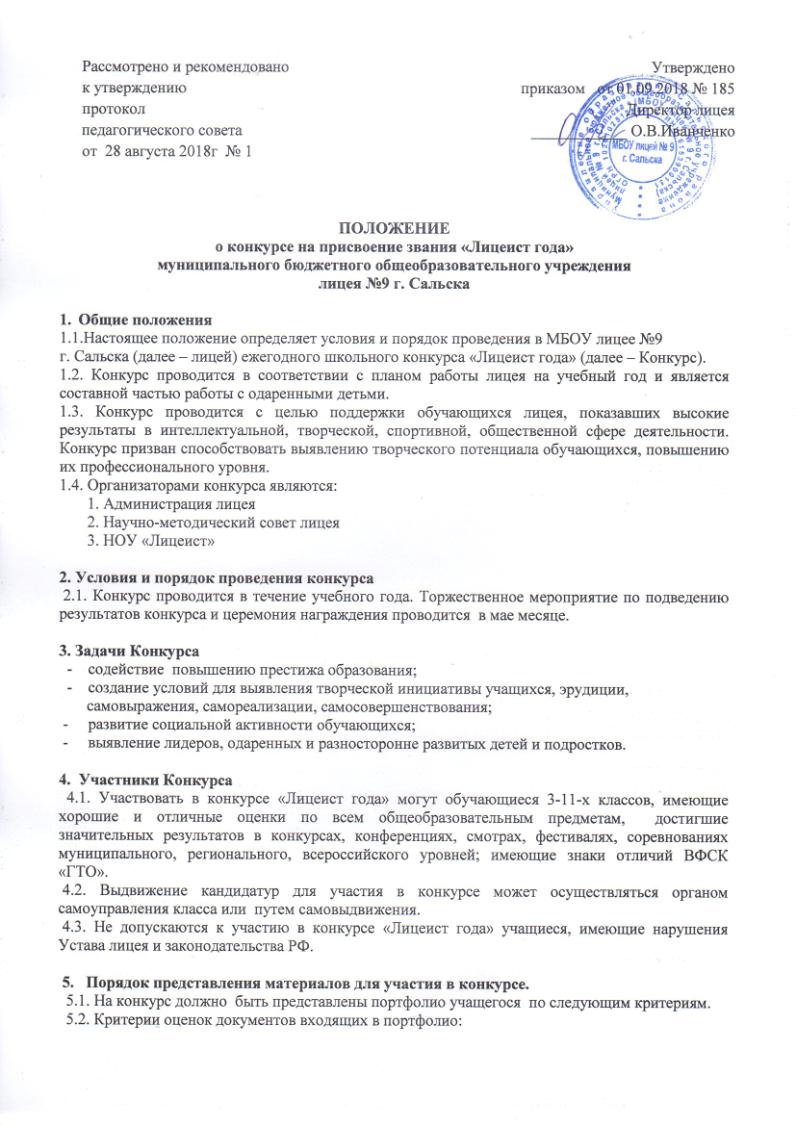 ПОЛОЖЕНИЕо конкурсе на присвоение звания «Лицеист года»муниципального бюджетного общеобразовательного учреждениялицея №9 г. СальскаОбщие положения1.1.Настоящее положение определяет условия и порядок проведения в МБОУ лицее №9 г. Сальска (далее – лицей) ежегодного школьного конкурса «Лицеист года» (далее – Конкурс).1.2. Конкурс проводится в соответствии с планом работы лицея на учебный год и является составной частью работы с одаренными детьми.1.3. Конкурс проводится с целью поддержки обучающихся лицея, показавших высокие результаты в интеллектуальной, творческой, спортивной, общественной сфере деятельности. Конкурс призван способствовать выявлению творческого потенциала обучающихся, повышению их профессионального уровня.1.4. Организаторами конкурса являются:       1. Администрация лицея       2. Научно-методический совет лицея       3. НОУ «Лицеист»2. Условия и порядок проведения конкурса 2.1. Конкурс проводится в течение учебного года. Торжественное мероприятие по подведению результатов конкурса и церемония награждения проводится  в мае месяце.3. Задачи Конкурса  -    содействие  повышению престижа образования;  -    создание условий для выявления творческой инициативы учащихся, эрудиции,        самовыражения, самореализации, самосовершенствования; -     развитие социальной активности обучающихся; -     выявление лидеров, одаренных и разносторонне развитых детей и подростков.4.  Участники Конкурса  4.1. Участвовать в конкурсе «Лицеист года» могут обучающиеся 3-11-х классов, имеющие хорошие и отличные оценки по всем общеобразовательным предметам,  достигшие значительных результатов в конкурсах, конференциях, смотрах, фестивалях, соревнованиях муниципального, регионального, всероссийского уровней; имеющие знаки отличий ВФСК «ГТО». 4.2. Выдвижение кандидатур для участия в конкурсе может осуществляться органом самоуправления класса или  путем самовыдвижения. 4.3. Не допускаются к участию в конкурсе «Лицеист года» учащиеся, имеющие нарушения Устава лицея и законодательства РФ.  5.   Порядок представления материалов для участия в конкурсе.  5.1. На конкурс должно  быть представлены портфолио учащегося  по следующим критериям.  5.2. Критерии оценок документов входящих в портфолио:                                             Сводная таблица  рейтинга ученика        ____ класса  6. Организация конкурса     6.1. Для проведения конкурса создается оргкомитет и жюри. В оргкомитет  и жюри входят представители администрации лицея, Совета лицея, научно- методического совета лицея,   представители ученического самоуправления.   6.2. Победители конкурса определяются по сумме баллов портфолио. 7. Порядок подведение итогов и награждение.    6.1. Победителем Конкурса «Лицеист года» становятся учащиеся, набравшие наибольшее количество баллов конкурса портфолио.  6.2. Победителям присваивается звание «Лицеист года» по группам:- начальная школа;- средняя школа;- старшая школа.   6.3. Имена победителей заносятся в книгу «Почета лицея»   6.4.  Участники конкурса, не набравшие максимальный балл, могут претендовать на присвоение званий «Лучший лицеист года».    6.5. Обучающиеся, получившие звания «Лучший лицеист» и « Лицеист года» награждаются дипломами  и ценными подарками.Рассмотрено и рекомендовано к утверждениюпротокол        педагогического советаот  28 августа 2018г  № 1Утвержденоприказом   от 01.09.2018 № 185 Директор лицея____________ О.В.ИванченкоКомпонентыУровеньРезультатБаллыИтогоОлимпиадыШкольныйпобедительпризер21Муниципальныйпобедительпризеручастник321Региональныйпобедительпризеручастник432Научно - практическиеконференцииНеделя наукипобедительпризеручастник321Районная конференцияпобедительпризеручастник432Региональнаяпобедительпризеручастник543Конкурсышкольныйпобедительпризер21  муниципальный победительпризеручастник321региональныйпобедительпризеручастник432СоревнованияМуниципальный.Региональный Победительпризёр .участник321Участие в ВФСК «ГТО»МуниципальныйУчастникБронзовый значокСеребряный значокЗолотой значок0,5123Участие в общественных акциях Школьный муниципальный региональныйпобедительпризеручастник321УспеваемостьСредний баллОформление портфолио5.4.3Всего